УНИВЕРЗИТЕТ У БЕОГРАДУ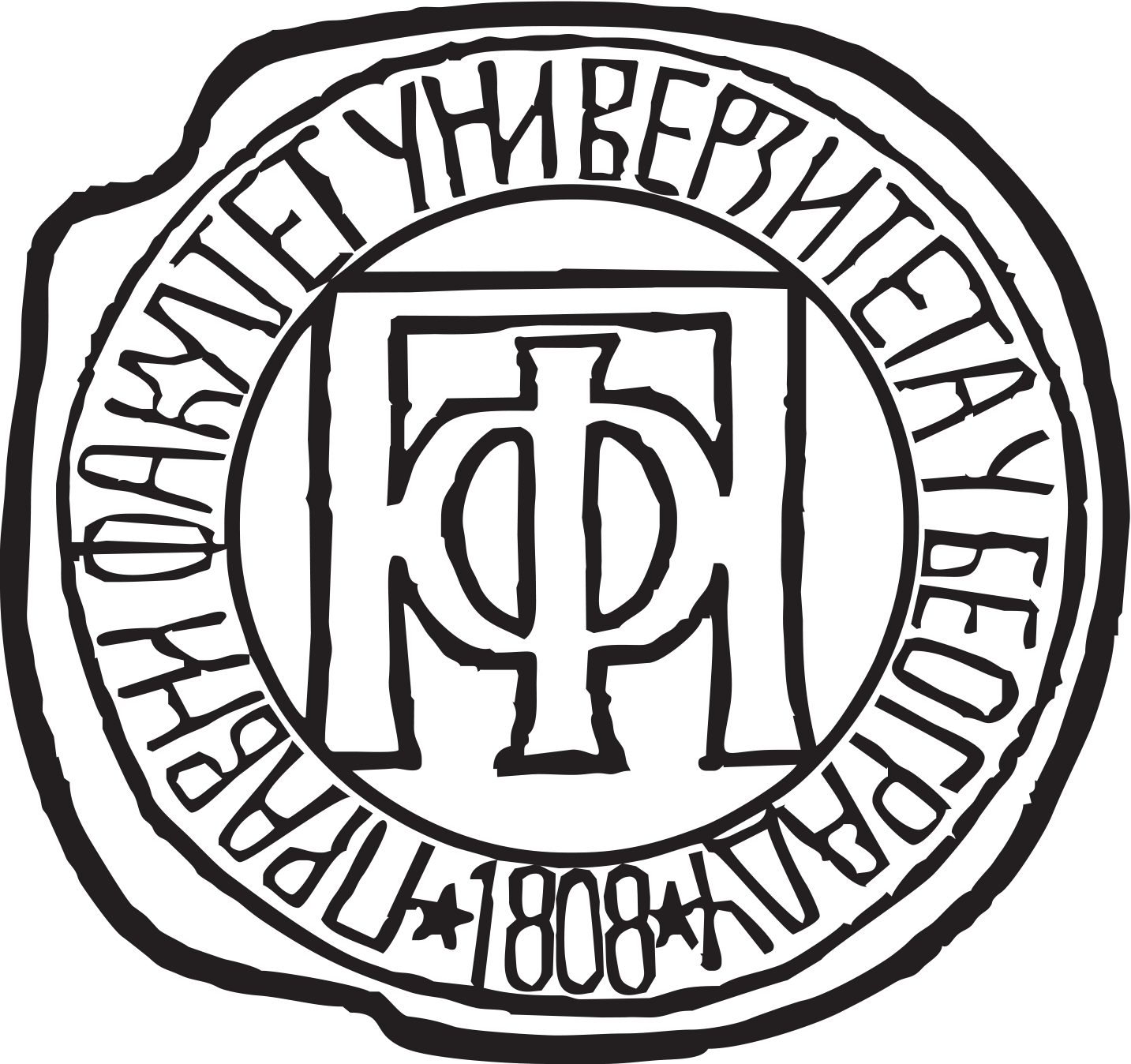 ПРАВНИ ФАКУЛТЕТСТУДИЈЕ ЗА ИНОВАЦИЈУ ЗНАЊА – ПОРЕСКО САВЕТОВАЊЕПРИЈАВАПријављујем се на Студије за иновацију знања „Пореско саветовање“ на Правном факултету Универзитета у Београду.Обавезујем се да уплату од 130.000,00 динара извршим у две једнаке месечне рате, и то:прву рату, у износу од 65.000,00 динара, приликом уписа на Студије идругу рату, у износу од 65.000,00 динара, до 29. фебруара 2024. године.Уплате се врше на текући рачун Правног факултета Универзитета у Београду, Булевар краља Александра 67, број 840-0000001439666-55, позив на број 84, сврха уплате: школарина за Студије за иновацију знања – Пореско саветовање.Београд, ________ годинеПОДНОСИЛАЦ ПРИЈАВЕ:_________________________________________________(име и презиме)_________________________________________________(улица, поштански број и место)Телефон: _____________________Е- mail: ______________________________________СТУДИЈЕ ЗА ИНОВАЦИЈУ ЗНАЊА – ПОРЕСКО САВЕТОВАЊЕ(попунити означена поља)Број студентског картона                                 (презиме)                                                            (име)                                          (име оца)                                   (име мајке)                                 (презиме)                                                            (име)                                          (име оца)                                   (име мајке)                                 (презиме)                                                            (име)                                          (име оца)                                   (име мајке)                                 (презиме)                                                            (име)                                          (име оца)                                   (име мајке)                                 (презиме)                                                            (име)                                          (име оца)                                   (име мајке)                                 (презиме)                                                            (име)                                          (име оца)                                   (име мајке)                                 (презиме)                                                            (име)                                          (име оца)                                   (име мајке)                                 (презиме)                                                            (име)                                          (име оца)                                   (име мајке)                                 (презиме)                                                            (име)                                          (име оца)                                   (име мајке)                                 (презиме)                                                            (име)                                          (име оца)                                   (име мајке)Рођен/а:Рођен/а:                       (датум)                        (место)                              (општина)                                      (ЈМБГ)                                     (држављанство)                       (датум)                        (место)                              (општина)                                      (ЈМБГ)                                     (држављанство)                       (датум)                        (место)                              (општина)                                      (ЈМБГ)                                     (држављанство)                       (датум)                        (место)                              (општина)                                      (ЈМБГ)                                     (држављанство)                       (датум)                        (место)                              (општина)                                      (ЈМБГ)                                     (држављанство)                       (датум)                        (место)                              (општина)                                      (ЈМБГ)                                     (држављанство)                       (датум)                        (место)                              (општина)                                      (ЈМБГ)                                     (држављанство)                       (датум)                        (место)                              (општина)                                      (ЈМБГ)                                     (држављанство)                       (датум)                        (место)                              (општина)                                      (ЈМБГ)                                     (држављанство)                       (датум)                        (место)                              (општина)                                      (ЈМБГ)                                     (држављанство)Основне студије завршио/ла на:                                                                                                                                               општа оцена:........................Основне студије завршио/ла на:                                                                                                                                               општа оцена:........................Основне студије завршио/ла на:                                                                                                                                               општа оцена:........................Основне студије завршио/ла на:                                                                                                                                               општа оцена:........................Основне студије завршио/ла на:                                                                                                                                               општа оцена:........................Основне студије завршио/ла на:                                                                                                                                               општа оцена:........................Основне студије завршио/ла на:                                                                                                                                               општа оцена:........................Основне студије завршио/ла на:                                                                                                                                               општа оцена:........................Основне студије завршио/ла на:                                                                                                                                               општа оцена:........................Основне студије завршио/ла на:                                                                                                                                               општа оцена:........................Мастер студије завршио/ла на:                                                                                                                                                општа оцена:.........................Мастер студије завршио/ла на:                                                                                                                                                општа оцена:.........................Мастер студије завршио/ла на:                                                                                                                                                општа оцена:.........................Мастер студије завршио/ла на:                                                                                                                                                општа оцена:.........................Мастер студије завршио/ла на:                                                                                                                                                општа оцена:.........................Мастер студије завршио/ла на:                                                                                                                                                општа оцена:.........................Мастер студије завршио/ла на:                                                                                                                                                општа оцена:.........................Мастер студије завршио/ла на:                                                                                                                                                општа оцена:.........................Мастер студије завршио/ла на:                                                                                                                                                општа оцена:.........................Мастер студије завршио/ла на:                                                                                                                                                општа оцена:.........................Адреса:                                                                                                                                              Место становања:                                                          Адреса:                                                                                                                                              Место становања:                                                          Адреса:                                                                                                                                              Место становања:                                                          Адреса:                                                                                                                                              Место становања:                                                          Адреса:                                                                                                                                              Место становања:                                                          Адреса:                                                                                                                                              Место становања:                                                          Адреса:                                                                                                                                              Место становања:                                                          Адреса:                                                                                                                                              Место становања:                                                          Адреса:                                                                                                                                              Место становања:                                                          Адреса:                                                                                                                                              Место становања:                                                          Установа – предузећегде је запослен/а:Установа – предузећегде је запослен/а:Установа – предузећегде је запослен/а:Установа – предузећегде је запослен/а:Установа – предузећегде је запослен/а:Установа – предузећегде је запослен/а:Установа – предузећегде је запослен/а:Установа – предузећегде је запослен/а:Установа – предузећегде је запослен/а:Телефон:Телефон:Телефон:Телефон:Телефон:Телефон:Телефон:Телефон:Телефон:Е-mail:Е-mail:Е-mail:Е-mail:Е-mail:Е-mail:Е-mail:Е-mail:Е-mail: